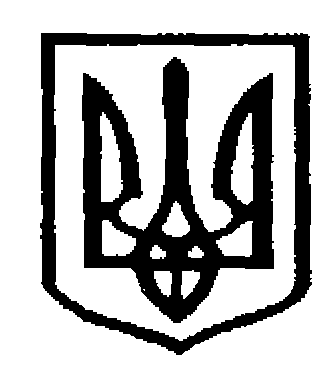 У К Р А Ї Н АЧернівецька міська радаУ П Р А В Л I Н Н Я   О С В I Т Ивул. Героїв Майдану, 176, м.Чернівці, 58029 тел./факс (0372) 53-30-87,  E-mail: osvitacv@gmail.com  Код ЄДРПОУ №021473 НАКАЗ  28.08.2017 р.                                                                                                 № 298Про курси підвищення кваліфікації вчителів  у вересні  2017 року Відповідно до   наказу Департаменту освіти і науки облдержадміністрації від 12.01.2017 р. № 11 «Про підвищення кваліфікації керівних і педагогічних кадрів навчальних закладів Чернівецької області при ІППОЧО у 2017 році», листа Інституту післядипломної педагогічної освіти Чернівецької області від  28.08.2017 р.  № 2/4-594  НАКАЗУЮ:Направити на курси підвищення кваліфікації при Інституті післядипломної педагогічної освіти Чернівецької області, зберігши за ними заробітну плату:Очна форма навчання1.1.  Педагог-організатор       11.09-22.09.2017  (ІІ тижні)       1.2. Інтегрований курс для вчителів історії та правознавства, які викладають додатковий предмет      11.09-29.09.2017  (ІІІ тижні)1.3. Вчителі французької мови      11.09-22.09.2017  (ІІ тижні)1.4.  Тренінговий курс за програмою «Дорослішай на здоров’я»      11.09-15.09.2017   (І тиждень)1.5  Вчителі початкових класів     18.09-29.09.2017 (ІІ тижні) Вчителі української мови та літератури     18.09-29.09.2017   (ІІ тижні)1.7.  Інтегровані курси для вчителів географії, які викладають додатковий предмет     18.09-06.10.2017  (ІІІ тижні)1.8.  Вчителі фізичної культури     18.09-29.09.2017  (ІІ тижні)1.9.  Вчителі предмета "Захист Вітчизни", керівники гуртка «Гурткова робота з військово-патріотичного виховання»      18.09-29.09.2017    (ІІ тижні)1.10. Інтегровані для практичних  психологів із викладанням спецкурсів: «Розвиток стресостійкості учнів» та з Державної програми «Протидія торгівлі людьми»       25.09-13.10.2017  (ІІІ тижні)Очно-заочна форма навчання1.11. Вчителі хімії                06.09-07.09 (очний етап)  08.09-08.12 (заочний етап) 11.12-15.12 (очний етап)1.12. Директори ЗНЗ                                                                                                                       13.09-14.09 (очний етап)  08.09-08.12 (заочний етап) 11.12-15.12 (очний етап)1.13. Вчителі трудового навчання (технічної праці)        13.09-14.09 (очний етап)  08.09-08.12 (заочний етап) 11.12-15.12 (очний етап)Очно-дистанційна форма навчання1.14. Вчителі фізики та астрономії        13.09-14.09 (очний етап)  15.09-13.10 (дистанційний етап) 17.10-20.10.2017 (очний етап)  1.15. Вчителі початкових класів     27.09-28.09 (очний етап)  29.09-27.10 (дистанційний етап) 30.10-03.11.2017(очний етап)  2. Контроль за виконанням наказу покласти на заступника начальника, начальника відділу загальної середньої  освіти  управління освіти  Чернівецької міської ради Кузьміну О.Л.Начальник    управління освіти Чернівецької міської ради                                            С.В. МартинюкВиконавець:методист ММЦ  закладів освітиуправління освіти Чернівецької міської ради                                                                          І.Д. Терлецька Ознайомлена: заступник начальника,начальник відділу загальної середньої  освітиуправління освітиЧернівецької міської ради                                                                     О.Л. Кузьміна    Шкраба Наталія ІванівнаЗОШ № 39Сивак Наталія Михайлівнагімназія № 4Вередіна Оксана ЯрославЗОШ № 2Карп Віталій ВікторовичСЗОШ № 6Мельникова Оксана ОлександрівнаЗОШ №28Слюсарева Катерина МиколаївнаЗОШ №33Москалюк Інна ВолодимирівнаЗОШ № 38Вишківська Людмила МиколаївнаНВК «Любисток»Вишинська Наталія Іванівнагімназія № 3Сопіт Тетяна БорисівнаЗОШ № 25Савик Інна Василівна ЗОШ № 30Крюкова ОльгаЗОШ № 33Гайсан Наталія ПавлівнаЗОШ № 38Ленковська Ірина ОлегівнаМЦНТТУМСадовська  Наталія Вікторівнагімназія № 7Новлюк Олександра ЛеонідівнаЗОШ № 5Роїк Ганна МиколаївнаЗОШ № 14Бабчук  Галина ВолодимирівнаСШ ОРТ № 41Фоменко Ірина Іванівнагімназія № 1Накай  Аліна Олександрівна.гімназія № 3Швець Ольга Василівнагімназія № 3Робуляк  Валентина МиколаївнаЗОШ № 2Скорик Катерина АдамівнаЗОШ № 4Козменко Марія ІванівнаЗОШ № 25Кулик Станіслава ЙосипівнаЗОШ № 38Тюфтій Алла Георгіївнагімназія № 1Образцова Ірина Григорівнагімназія № 5Ревега  Оксана ЗеновіївнаЗОШ № 8Народова Наталія ВасилівнаСЗОШ № 22Ткачук Ірина ВолодимирівнаЗОШ № 24Куцук  Віталій СтепановичНВК «Любисток»Калинчук Олександр ВасильовичЗОШ № 4Збіхлі Віталій АнатолійовичЗОШ № 30Клим Гаврило СтепановичЗОШ № 31Лук'янишин Сергій Миколайовичгімназія № 5Прокопів Дмитро Васильовичгімназія № 5Маринюк Анатолій АндрійовичЗОШ № 28Сиротюк Оксана Миколаївнагімназія № 4Кацалап Вікторія Вікторівнагімназія № 7Костюк Олена ІванівнаЗОШ № 1Якименко Валентина ДмитрівнаСЗОШ № 22Лозюк Ганна ВасилівнаЗОШ № 27Дідорук Альона МиколаївнаЗОШ № 28Матвійчина Світлана Володимирівнагімназія №2Попович  Лариса ДмитрівнаЗОШ № 25Лемко Марія ІллівнаЗОШ № 27Мінакова Тетяна Георгіївнагімназія №5Савчук Ірина ІванівнаЗОШ №8Палійчук Мирон ДмитровичВійськово-спортивний  ліцей-інтернатПашковський Павло ВасильовичЗОШ № 39Паскарюк Світлана Миколаївнагімназія № 1Олексієвич Наталія Любомирівнагімназія № 5Кохановська Ірина МихайлівнаЗОШ № 11Воробйова Світлана ОлексіївнаЗОШ № 27Бачинська Інна  Романівнагімназія № 3Харченко Алла Михайлівналіцей № 4 Фисюк Світлана ФранцівнаЗОШ № 2Бикова Світлана ОлександрівнаСЗОШ № 6Гуцул Анастасія ІванівнаЗОШ № 11Кравчук  Ольга ТанасіївнаЗОШ № 25Чорна Антоніна ПетрівнаЗОШ № 5Мицак Раїса МихайлівнаСЗОШ № 22Симик Володимира МиколаївнаЗОШ № 27Іванчук Любов МихайлівнаЗОШ № 27Снігур Оксана АнатоліївнаЗОШ № 30Ходзінська Леся МиколаївнаЗОШ № 38Килимник Ганна ДавидівнаСШ ОРТ  № 41